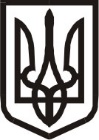 Виконавчий комітет Нетішинської міської радиХмельницької областіР І Ш Е Н Н Я23.11.2023					Нетішин				  № 433/2023Про продовження громадянам терміну проживання у житлових приміщеннях з фонду житла для тимчасового проживання громадянВідповідно до статті 30, пункту 3 частини 4 статті 42 Закону України «Про місцеве самоврядування в Україні», Житлового кодексу України, пункту 2 Порядку надання і користування житловими приміщеннями з фондів житла для тимчасового проживання, затвердженого постановою Кабінету Міністрів України від 31 березня 2004 року № 422, підпункту 1.2. пункту 1 Положення про порядок надання житлової площі у гуртожитках, що перебувають у комунальній власності міста Нетішина, затвердженого рішенням виконавчого комітету Нетішинської міської ради від 11 лютого 2016 року № 77/2016, рішення виконавчого комітету Нетішинської міської ради від 21 лютого 2019 року № 100/2019 «Про затвердження фонду житла для тимчасового проживання громадян», зі змінами, рішення виконавчого комітету Нетішинської міської ради від 14 листопада 2019 року            № 540/2019 «Про надання житлового приміщення № 2, у гуртожитку, що на просп. Незалежності, 12, з фонду житла для тимчасового проживання громадян», рішення виконавчого комітету Нетішинської міської ради від 23 вересня          2021 року № 462/2021 «Про включення житлового приміщення до фонду житла для тимчасового проживання громадян», рішення виконавчого комітету Нетішинської міської ради від 11 листопада 2021 року № 526/2021 «Про надання К. житлового приміщення № …, у гуртожитку, що на …, з фонду житла для тимчасового проживання громадян», з метою розгляду листа управління культури виконавчого комітету Нетішинської міської ради, зареєстрованого у Фонді комунального майна міста Нетішина 20 жовтня 2023 року за № 45/08-04 та листа КП НМР «Благоустрій», зареєстрованого у Фонді комунального майна міста Нетішина 24 жовтня 2023 року за № 47/08-04, враховуючи рекомендації громадської комісії з житлових питань при виконавчому комітеті Нетішинської міської ради від 27 жовтня 2023 року, виконавчий комітет Нетішинської міської радиВИРІШИВ:1. Продовжити:1.1. К. термін проживання у житловому приміщенні  №  …,                       житловою   площею   …   кв.м,   у   гуртожитку,   що   на 2…, з фонду житла для тимчасового проживання громадян, як особі, що перебуває у місті у зв’язку з роботою, на 1 рік;1.2. С. та членам його сім’ї термін проживання у житловому приміщенні   № …, житловою площею … кв.м, у гуртожитку, що на …, з фонду житла для тимчасового проживання громадян, як особі, що перебуває у місті у зв’язку з роботою, на 1 рік.2. Контроль за виконанням цього рішення покласти на заступника міського голови Оксану Латишеву.Міський голова							    Олександр СУПРУНЮК